1 3.3.2024 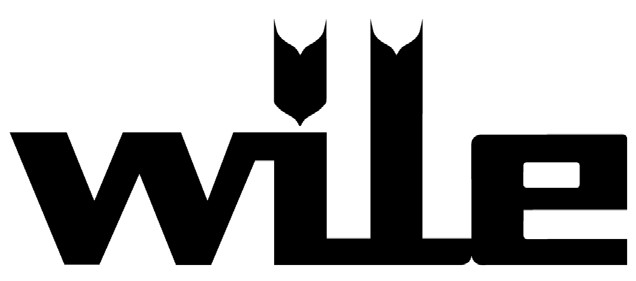 MUUTOKSIA WILE 55, WILE 78 JA WILE 200 -MITTAREISSA Wile-viljankosteusmitareihin on tehty useita ohjelmisto- ja asteikkopäivityksiä. Kaikki tehtaaltamme maaliskuun 2024 jälkeen toimitetut mitarit sisältävät nämä päivitykset. Mitä viljoja/siemeniä päivitykset koskevat? Asteikkotarkastuksia ja -päivityksiä on tehty ohran ja ruisvehnän asteikkoihin. Wile 200- ja Wile 55 -mitareihin tulee lisäksi uutena mukaan korianteri (W55-mitariin ns. paperiasteikkona). PÄIVITYKSET MITTAREITTAIN 15.3.2024 ALKAEN  Wile 200 Tarkistetu ohran asteikkoa vuoden 2023 kevyen / ominaisuuksiltaan poikkeavan ohran mukaan Päivitety ruisvehnän asteikkoa Lisäty mukaan korianteri Wile 78 Tarkistetu ohran asteikkoa vuoden 2023 kevyen / ominaisuuksiltaan poikkeavan ohran mukaan  laaditu kevyelle ohralle uusi, oma asteikko: Ohra alle 65 kg/hl Päivitety ruisvehnän asteikkoa  Wile 55 Tarkistetu ohran asteikkoa vuoden 2023 kevyen / ominaisuuksiltaan poikkeavan ohran mukaan   laaditu kevyelle ohralle oma asteikko: Ohra alle 65 kg/hl  koska mitariin mahtuu vain 16 viljaa/siementä, sinappi on siirrety mitarista ns. paperiasteikkoon  Päivitety ruisvehnän asteikkoa  Lisäty mukaan korianteri  ns. paperiasteikko Paperiasteikko tarkoitaa, etä mitataessa sellaista viljaa/siementä, jota ei löydy suoraan Wile 55 -mitarista, valitaan mitarin perusasteikko 0 ja verrataan mitarin lukemaa erilliseen kosteusmääritystaulukkoon, jonka asiakas voi halutessaan tulostaa. Tästä tulee nimitys paperiasteikko. Kosteusmääritystaulukot eli ns. paperiasteikot löytyvät sekä mitarin käytöohjeesta etä Wilen nesivuilta Wile 55 -mitarin kohdalta htps://www.wile.fi/viljamitarit/wile-55 PÄIVITYKSET OLEMASSA OLEVIIN MITTAREIHIN Kyseessä olevat ohjelmisto- ja asteikkopäivitykset ovat mitareiden normaalia kehitystyötä, eivät takuunalaisia korjauksia. Asiakkailla tai myymälöissä olevia mitareita ei siis takaisinkutsuta päivitetäväksi. Päivityksistä ei kuitenkaan peritä asiakkaalta erikseen maksua, kun päivitys tehdään mitarin tarkistuksen yhteydessä esimerkiksi tarkastuskampanjan yhteydessä tai asiakkaan toimitaessa mitarin tehtaalle huoltoon. Uudet päivitykset sisältyvät silloin normaaliin tarkastus/huoltomaksuun. 